ПРАВИТЕЛЬСТВО ЛЕНИНГРАДСКОЙ ОБЛАСТИПОСТАНОВЛЕНИЕот 27 июня 2022 г. N 438О РЕГИОНАЛЬНОЙ ПРОГРАММЕ ГАЗИФИКАЦИИ ЖИЛИЩНО-КОММУНАЛЬНОГОХОЗЯЙСТВА, ПРОМЫШЛЕННЫХ И ИНЫХ ОРГАНИЗАЦИЙ ЛЕНИНГРАДСКОЙОБЛАСТИ НА 2022-2031 ГОДЫ И ПРИЗНАНИИ УТРАТИВШИМ СИЛУПОСТАНОВЛЕНИЯ ПРАВИТЕЛЬСТВА ЛЕНИНГРАДСКОЙ ОБЛАСТИОТ 24 ДЕКАБРЯ 2021 ГОДА N 864В соответствии с Федеральным законом от 31 марта 1999 года N 69-ФЗ "О газоснабжении в Российской Федерации", постановлением Правительства Российской Федерации от 10 сентября 2016 года N 903 "О порядке разработки и реализации межрегиональных и региональных программ газификации жилищно-коммунального хозяйства, промышленных и иных организаций" Правительство Ленинградской области постановляет:1. Утвердить региональную программу газификации жилищно-коммунального хозяйства, промышленных и иных организаций Ленинградской области на 2022-2031 годы согласно приложению 1.2. Утвердить сводный план-график догазификации согласно приложению 2 (не приводится).3. Утвердить пообъектный план-график догазификации согласно приложению 3 (не приводится).4. Признать утратившим силу постановление Правительства Ленинградской области от 24 декабря 2021 года N 864 "О региональной программе газификации жилищно-коммунального хозяйства, промышленных и иных организаций Ленинградской области на 2021-2030 годы и признании утратившим силу постановления Правительства Ленинградской области от 30 марта 2021 года N 163".5. Контроль за исполнением постановления возложить на заместителя Председателя Правительства Ленинградской области по транспорту и топливно-энергетическому комплексу.6. Настоящее постановление вступает в силу с даты подписания.ГубернаторЛенинградской областиА.ДрозденкоУТВЕРЖДЕНАпостановлением ПравительстваЛенинградской областиот 27.06.2022 N 438(приложение 1)РЕГИОНАЛЬНАЯ ПРОГРАММАГАЗИФИКАЦИИ ЖИЛИЩНО-КОММУНАЛЬНОГО ХОЗЯЙСТВА, ПРОМЫШЛЕННЫХИ ИНЫХ ОРГАНИЗАЦИЙ ЛЕНИНГРАДСКОЙ ОБЛАСТИ НА 2022-2031 ГОДЫПАСПОРТрегиональной программы газификации жилищно-коммунальногохозяйства, промышленных и иных организацийЛенинградской области на 2022-2031 годыПЛАНмероприятий региональной программы газификациижилищно-коммунального хозяйства, промышленных и иныхорганизаций Ленинградской области на 2022-2031 годы(в ред. Постановления Правительства Ленинградской областиот 22.12.2022 N 953)СВОДНЫЙ ПЛАНмероприятий по основным целевым показателям региональнойпрограммы газификации жилищно-коммунального хозяйства,промышленных и иных организаций Ленинградской областина 2022-2031 годы <1>(в ред. Постановления Правительства Ленинградской областиот 22.12.2022 N 953)--------------------------------<1> Программа реализуется в два этапа: первый этап - 2022-2025 годы; второй этап - 2026-2031 годы.<2> Данные об увеличении потребления природного газа по сравнению с предыдущим периодом.<3> Сведения по объемам финансирования на 2022-2025 годы из финансовых моделей, прилагающихся к заявке Ленинградской области на создание особой экономической зоны промышленно-производственного типа "Усть-Луга" на территории Усть-Лужского сельского поселения Кингисеппского муниципального района Ленинградской области, направленной в Минэкономразвития России 12 ноября 2021 года: 2022 год - 893638 млн руб., 2023 год - 721594 млн руб., 2024 год - 477591 млн руб., 2025 год - 170490 млн руб.<4> Информация представляется отдельно по каждой организации.<5> Данные включают мероприятия по подключению (технологическому присоединению) объектов капитального строительства, в том числе мероприятия по сооружению сети газопотребления многоквартирного дома.<6> Возмещение части затрат газоснабжающим организациям в связи с реализацией сжиженных углеводородных газов населению.Приложение 1к региональной программе...ХАРАКТЕРИСТИКАТЕКУЩЕГО СОСТОЯНИЯ И АНАЛИЗ ОСНОВНЫХ ПОКАЗАТЕЛЕЙГАЗОСНАБЖЕНИЯ И ГАЗИФИКАЦИИ ЛЕНИНГРАДСКОЙ ОБЛАСТИСистема газоснабжения Ленинградской области включает:1756 км магистральных газопроводов;6 компрессорных станций;432,735 км распределительных газопроводов, предназначенных для транспортировки природного газа под давлением свыше 1,2 МПа;866 км газопроводов-отводов от магистральных газопроводов;81 газораспределительную станцию (77 ГРС в зоне эксплуатационной ответственности ООО "Газпром трансгаз Санкт-Петербург", 1 ГРС - АО "Газпром газораспределение Ленинградская область", 3 ГРС - на балансе сторонних потребителей);Гатчинское подземное хранилище газа.Основной газораспределительной организацией, осуществляющей транспортировку природного газа потребителям, обеспечивающей безопасную и бесперебойную эксплуатацию систем газоснабжения и реализующей планы газификации региона, является АО "Газпром газораспределение Ленинградская область".Информация о текущем состоянии газового хозяйства представлена в техническом паспорте газового хозяйства.ТЕХНИЧЕСКИЙ ПАСПОРТгазового хозяйства Ленинградской областипо состоянию на 1 января 2022 годаСжиженный природный газ для обеспечения потребителей Ленинградской области не используется.Приложение 2к региональной программе...ПРОГНОЗОЖИДАЕМЫХ РЕЗУЛЬТАТОВ РЕАЛИЗАЦИИ РЕГИОНАЛЬНОЙ ПРОГРАММЫГАЗИФИКАЦИИ ЖИЛИЩНО-КОММУНАЛЬНОГО ХОЗЯЙСТВА, ПРОМЫШЛЕННЫХИ ИНЫХ ОРГАНИЗАЦИЙ ЛЕНИНГРАДСКОЙ ОБЛАСТИ НА 2022-2031 ГОДЫВ результате реализации первого этапа региональной программы (2022-2025 годы) ожидается достижение следующих результатов:объем (прирост) потребления природного газа в год - относится к полномочиям собственника Единой системы газоснабжения;протяженность (строительство) объектов магистрального транспорта - относится к полномочиям собственника Единой системы газоснабжения;протяженность (строительство) газопроводов-отводов - 39,2 км;количество (строительство) газораспределительных станций - 2 ед.;реконструкция объектов транспорта природного газа (газораспределительных станций) - 4 ед.;газоснабжение населенных пунктов природным газом - 385 ед.;протяженность (строительство) межпоселковых газопроводов - 1996,18 км;протяженность (строительство) внутрипоселковых газопроводов - 1310,65 км;уровень газификации населения - 60,50 проц.;уровень потенциальной газификации населения - 83,1 проц.;газификация квартир (домовладений) природным газом - 19660 ед.;уровень газификации населения природным газом - 60,50 проц.;перевод котельных на природный газ - 76 ед.;газификация потребителей сжиженным углеводородным газом (количество населенных пунктов, квартир (домовладений) не планируется;уровень газификации населения сжиженным углеводородным газом сохранится на текущем уровне - 0,90 проц.;перевод котельных на сжиженный углеводородный газ не планируется;газификация потребителей сжиженным природным газом (количество населенных пунктов, квартир (домовладений) не планируется;уровень газификации населения сжиженным природным газом - 0 проц.;количество (строительство) комплексов производства сжиженного природного газа - 1;перевод котельных на сжиженный природный газ не планируется;количество переведенной на природный газ автотранспортной техники составит 4163 ед.;количество автомобильных газонаполнительных компрессорных станций, введенных в эксплуатацию, составит 10 ед.;протяженность и(или) количество бесхозяйных объектов газораспределения - 36 ед., 3,65 км.Порядок регистрации права собственности на бесхозяйные объекты - определен действующим законодательством.Приложение 3к региональной программе...ОПИСАНИЕ РИСКОВРЕАЛИЗАЦИИ РЕГИОНАЛЬНОЙ ПРОГРАММЫ ГАЗИФИКАЦИИЖИЛИЩНО-КОММУНАЛЬНОГО ХОЗЯЙСТВА, ПРОМЫШЛЕННЫХ И ИНЫХОРГАНИЗАЦИЙ ЛЕНИНГРАДСКОЙ ОБЛАСТИ НА 2022-2031 ГОДЫ,В ТОМ ЧИСЛЕ НЕДОСТИЖЕНИЯ ЦЕЛЕВЫХ ПОКАЗАТЕЛЕЙ,А ТАКЖЕ ОПИСАНИЕ МЕХАНИЗМОВ УПРАВЛЕНИЯ РИСКАМИИ МЕР ПО ИХ МИНИМИЗАЦИИРеализация региональной программы сопряжена с рядом макроэкономических, социальных, финансовых и иных рисков, которые могут привести к несвоевременному или неполному решению задач программы, нерациональному использованию ресурсов, другим негативным последствиям.Финансовые рискиФинансовые риски связаны:с частичным выделением бюджетных средств в рамках одного года на реализацию программных мероприятий, вследствие чего могут измениться запланированные сроки выполнения мероприятий и подвергнуться корректировке целевые индикаторы эффективности реализации мероприятий, что потребует внесения изменений в региональную программу;с отсутствием финансирования мероприятий из средств местных бюджетов в соответствии с соглашениями между заказчиком - координатором программы и муниципальными образованиями, что повлечет приостановление финансирования соответствующих программных мероприятий из средств областного бюджета;с недостаточным объемом собственных средств организаций, в связи с чем подлежат уточнению объемы финансирования и сроки реализации программных мероприятий, также могут измениться запланированные сроки выполнения мероприятий, что потребует внесения изменений в региональную программу.Основными мерами управления финансовыми рисками являются:стимулирование инвестиционной деятельности;расширение числа возможных источников финансирования, мероприятий по оптимизации издержек и повышению эффективности управления.Макроэкономические рискиМакроэкономические риски связаны с нестабильностью экономики, в том числе с колебаниями цен на энергоносители.Основными мерами управления макроэкономическими рисками являются:инновационное обновление отраслей топливно-энергетического комплекса за счет отечественных технологий, материалов и оборудования;расширенное использование неуглеводородной энергетики в экономике.Законодательные рискиЭффективная и динамичная реализация мероприятий программы во многом будет зависеть от совершенствования нормативной правовой базы в топливной сфере, законодательства о закупках для государственных (муниципальных) нужд. Достижение показателей региональной программы в значительной степени зависит от стабильности положений Налогового кодекса Российской Федерации, оказывающих влияние на формирование бюджетов всех уровней. Снижение поступлений в бюджеты может вести к уменьшению размеров субсидий на закупку транспортных средств и техники.Кроме того, на реализацию региональной программы с 2022 года существенное влияние окажет изменение модели газификации субъектов Российской Федерации и введение института единого оператора газификации согласно внесенным 11 июня 2021 года изменениям в Федеральный закон от 31 марта 1999 года N 69-ФЗ "О газоснабжении в Российской Федерации".Управление рисками в целях их минимизации осуществляется путем совершенствования законодательной базы государственного регулирования, в том числе тарифного, налогового, таможенного и антимонопольного регулирования, а также повышения инвестиционной привлекательности топливно-энергетического комплекса.Приложение 4к региональной программе...ИНФОРМАЦИЯОБ ОБЪЕМАХ И ИСТОЧНИКАХ ФИНАНСИРОВАНИЯ РЕАЛИЗАЦИИРЕГИОНАЛЬНОЙ ПРОГРАММЫ ГАЗИФИКАЦИИ ЖИЛИЩНО-КОММУНАЛЬНОГОХОЗЯЙСТВА, ПРОМЫШЛЕННЫХ И ИНЫХ ОРГАНИЗАЦИЙЛЕНИНГРАДСКОЙ ОБЛАСТИ НА 2022-2031 ГОДЫОбщий объем финансовых средств на реализацию мероприятий региональной программы на 2022-2031 годы составляет 683157045,96 тыс. руб., в том числе:федеральный бюджет - 244260,80 тыс. руб.,областной бюджет - 3379803,49 тыс. руб.,местные бюджеты - 30708,45 тыс. руб.,прочие источники - 679502273,32 тыс. руб.Приложение 5к региональной программе...ОЖИДАЕМЫЙ ЭФФЕКТОТ РЕАЛИЗАЦИИ РЕГИОНАЛЬНОЙ ПРОГРАММЫ ГАЗИФИКАЦИИЖИЛИЩНО-КОММУНАЛЬНОГО ХОЗЯЙСТВА, ПРОМЫШЛЕННЫХ И ИНЫХОРГАНИЗАЦИЙ ЛЕНИНГРАДСКОЙ ОБЛАСТИ НА 2022-2031 ГОДЫОжидаемыми результатами от реализации региональной программы являются:повышение надежности системы газоснабжения и газораспределения в целях обеспечения потребителей Ленинградской области природным газом в требуемых объемах;развитие инженерной инфраструктуры как основы повышения качества жизни населения.Экономическая эффективность, учитывающая оценку вклада региональной программы в экономическое развитие Российской Федерации в целом:расширение систем газораспределения, являющихся основной составляющей систем энергообеспечения регионов России;повышение эффективности использования топливно-энергетических ресурсов, являющихся основой энергетической политики России;загрузка построенных газораспределительных сетей и газопроводов-отводов с целью эффективного функционирования сетей.Оценка влияния ожидаемых результатов региональной программы на различные сферы экономики Российской Федерации:устойчивое обеспечение предприятий различных сфер экономики страны энергоносителями;развитие рыночных отношений в газовой отрасли.Социальная эффективность, учитывающая ожидаемый результат воздействия реализации региональной программы на социальное развитие региона, показатели которого не могут быть выражены в стоимостной оценке:удовлетворение коммунально-бытовых нужд населения (пищеприготовление, горячее водоснабжение) за счет использования природного газа;отопление жилых домов и объектов социального назначения от индивидуальных источников тепла, использующих природный газ в качестве топлива;перевод отопительных котельных на природный газ для отопления жилых домов, объектов социального назначения (школы, детские сады, больницы и пр.);синхронизация строительства газопроводов по срокам и объемам с подготовкой потребителей к подключению газа;бесплатное подведение газа до границ земельных участков жителей в газифицированных населенных пунктах в рамках программы социальной газификации (догазификации).Приложение 6к региональной программе...СВЕДЕНИЯО ПОРЯДКЕ РАСЧЕТА ПОКАЗАТЕЛЕЙ РЕГИОНАЛЬНОЙ ПРОГРАММЫГАЗИФИКАЦИИ ЖИЛИЩНО-КОММУНАЛЬНОГО ХОЗЯЙСТВА, ПРОМЫШЛЕННЫХИ ИНЫХ ОРГАНИЗАЦИЙ ЛЕНИНГРАДСКОЙ ОБЛАСТИ НА 2022-2031 ГОДЫПоказателями региональной программы газификации являются:объем (прирост) потребления природного газа в год;протяженность (строительство) объектов магистрального транспорта;протяженность (строительство) газопроводов-отводов;количество (строительство) газораспределительных станций;реконструкция объектов транспорта природного газа (газораспределительных станций);газоснабжение населенных пунктов природным газом;протяженность (строительство) межпоселковых газопроводов;протяженность (строительство) внутрипоселковых газопроводов;уровень газификации населения;уровень потенциальной газификации населения;газификация квартир (домовладений) природным газом;уровень газификации населения природным газом;перевод котельных на природный газ;газификация потребителей сжиженным углеводородным газом (количество населенных пунктов, квартир (домовладений);уровень газификации населения сжиженным углеводородным газом;перевод котельных на сжиженный углеводородный газ;газификация потребителей сжиженным природным газом (количество населенных пунктов, квартир (домовладений);уровень газификации населения сжиженным природным газом;количество (строительство) комплексов производства сжиженного природного газа;перевод котельных на сжиженный природный газ;перевод на природный газ автотранспортной техники;количество (строительство) автомобильных газовых наполнительных компрессорных станций;протяженность и(или) количество бесхозяйных объектов газораспределения, в том числе планируемых к регистрации права собственности на них в установленном порядке газораспределительной организацией.Расчет указанных количественных показателей региональной программы осуществляется путем суммирования значений показателей на основании данных, представленных участниками региональной программы, а также в соответствии с показателями объектов газоснабжения, включенными в программы, действующие на территории Ленинградской области.Расчет показателя "уровень потенциальной газификации населения (природным газом и СУГ)" на срок действия региональной программы выполнен в соответствии с Методикой расчета показателей газификации, утвержденной приказом Минэнерго России от 2 апреля 2019 года N 308, и отражен в техническом паспорте газового хозяйства региона по состоянию на 1 января 2022 года.В связи с отсутствием порядка регистрации права собственности газораспределительной организацией на бесхозяйные объекты газораспределения показатель "протяженность и(или) количество бесхозяйных объектов газораспределения, в том числе планируемых к регистрации права собственности на них в установленном порядке газораспределительной организацией" отсутствует.Приложение 7к региональной программе...СВЕДЕНИЯО ПОТРЕБИТЕЛЯХ, НА КОТОРЫХ НАПРАВЛЕНО ДЕЙСТВИЕ РЕГИОНАЛЬНОЙПРОГРАММЫ ГАЗИФИКАЦИИ ЖИЛИЩНО-КОММУНАЛЬНОГО ХОЗЯЙСТВА,ПРОМЫШЛЕННЫХ И ИНЫХ ОРГАНИЗАЦИЙ ЛЕНИНГРАДСКОЙ ОБЛАСТИНА 2022-2031 ГОДЫ, И ОБОСНОВАНИЕ ИХ ВЫДЕЛЕНИЯРегиональная программа имеет ярко выраженную социальную направленность, мероприятия региональной программы в большей степени направлены на предоставление жителям возможности газифицировать свои домовладения, а также повысить уровень и качество жизни населения региона. При этом предусмотрены мероприятия по обеспечению безопасности газоснабжения в регионе, увеличению пропускной способности газовых сетей, обеспечению надежного газоснабжения имеющихся и перспективных потребителей.Приложение 8к региональной программе...ОПИСАНИЕ МЕРКООРДИНАЦИИ ДЕЯТЕЛЬНОСТИ ОРГАНОВ ИСПОЛНИТЕЛЬНОЙ ВЛАСТИЛЕНИНГРАДСКОЙ ОБЛАСТИ И ОРГАНИЗАЦИЙ ДЛЯ ДОСТИЖЕНИЯ ЦЕЛЕЙИ ОЖИДАЕМЫХ РЕЗУЛЬТАТОВ РЕГИОНАЛЬНОЙ ПРОГРАММЫ ГАЗИФИКАЦИИЖИЛИЩНО-КОММУНАЛЬНОГО ХОЗЯЙСТВА, ПРОМЫШЛЕННЫХ И ИНЫХОРГАНИЗАЦИЙ ЛЕНИНГРАДСКОЙ ОБЛАСТИ НА 2021-2030 ГОДЫВ целях обеспечения достижения целей и ожидаемых результатов региональной программы, а также решения вопросов, касающихся развития газораспределительной сети, определены меры координации деятельности органов исполнительной власти Ленинградской области, органов местного самоуправления муниципальных образований Ленинградской области, а также организаций, осуществляющих газоснабжение потребителей региона.Реализация региональной программы осуществляется ответственным исполнителем совместно с соисполнителем, участниками, в том числе с учетом получаемой от них информации (при необходимости). Ответственный исполнитель региональной программы осуществляет работу по подготовке отчета о реализации региональной программы.При необходимости внесения изменений в действующие государственные программы соисполнитель и участники региональной программы своевременно информируют комитет по топливно-энергетическому комплексу Ленинградской области об указанных изменениях.Комитет по топливно-энергетическому комплексу Ленинградской области с учетом представленной информации подготавливает предложения по внесению изменений в программы газификации и представляет на рассмотрение Правительства Ленинградской области.Координация деятельности органов исполнительной власти субъектов Российской Федерации и организаций для достижения целей и ожидаемых результатов программы газификации осуществляется в рамках взаимодействия в соответствии с постановлением Правительства Российской Федерации от 13 сентября 2021 года N 1550 "Об утверждении Правил взаимодействия единого оператора газификации, регионального оператора газификации, органов государственной власти субъектов Российской Федерации, органов публичной власти федеральных территорий и газораспределительных организаций, привлекаемых единым оператором газификации или региональным оператором газификации, при реализации мероприятий межрегиональных и региональных программ газификации жилищно-коммунального хозяйства, промышленных и иных организаций".Приложение 9к региональной программе...ПРОГНОЗИРУЕМЫЙ РАЗМЕРРАСХОДОВ ОБЛАСТНОГО БЮДЖЕТА ЛЕНИНГРАДСКОЙ ОБЛАСТИНА РЕАЛИЗАЦИЮ РЕГИОНАЛЬНОЙ ПРОГРАММЫ ГАЗИФИКАЦИИЖИЛИЩНО-КОММУНАЛЬНОГО ХОЗЯЙСТВА, ПРОМЫШЛЕННЫХ И ИНЫХОРГАНИЗАЦИЙ ЛЕНИНГРАДСКОЙ ОБЛАСТИ НА 2022-2031 ГОДЫПриложение 10к региональной программе...ДОПОЛНИТЕЛЬНАЯ ИНФОРМАЦИЯВ СООТВЕТСТВИИ С ТРЕБОВАНИЯМИ ПОРЯДКА РАЗРАБОТКИИ РЕАЛИЗАЦИИ МЕЖРЕГИОНАЛЬНЫХ И РЕГИОНАЛЬНЫХ ПРОГРАММГАЗИФИКАЦИИ ЖИЛИЩНО-КОММУНАЛЬНОГО ХОЗЯЙСТВА,ПРОМЫШЛЕННЫХ И ИНЫХ ОРГАНИЗАЦИЙИнформирование населения о сроках, порядке, об условияхподключения к газораспределительным сетям, о прогнознойстоимости газаИнформация для населения о сроках, порядке и условиях подключения к газораспределительным сетям, о прогнозной стоимости газа размещена на официальных сайтах в информационно-телекоммуникационной сети "Интернет" газораспределительных организаций АО "Газпром газораспределение Ленинградская область", ООО "ПетербургГаз", единого оператора газификации ООО "Газпром газификация", организации - поставщика природного газа ООО "Газпром Межрегионгаз Санкт-Петербург", комитета по тарифам и ценовой политике Ленинградской области.Порядок подключения к сетям газораспределенияПравила подключения (технологического присоединения) газоиспользующего оборудования и объектов капитального строительства к сетям газораспределения (далее - Правила) утверждены постановлением Правительства Российской Федерации от 13 сентября 2021 года N 1547.В соответствии с Правилами процедура подключения начинается с направления заявителем в адрес газораспределительной организации, владеющей на праве собственности или на ином законном основании сетью газораспределения, к которой планируется подключение, или технологически связанной сетью (далее - исполнитель) запроса о предоставлении технических условий на подключение или заявки о заключении договора о подключении.Подключение объектов капитального строительства к сети газораспределения осуществляется на основании договора о подключении. По договору о подключении исполнитель обязуется осуществить подключение объекта капитального строительства к сети газораспределения с учетом обеспечения максимальной нагрузки (часового расхода газа), указанной в технических условиях, а заявитель обязуется оплатить услуги по подключению.Размер платы за технологическое присоединение газоиспользующего оборудования к газораспределительным сетям и стандартизированные тарифные ставки для определения платы за технологическое присоединение газоиспользующего оборудования к газораспределительным сетям ежегодно утверждаются комитетом по тарифам и ценовой политике Ленинградской области.Розничные цены на природный газ, реализуемый населению на территории Ленинградской области, ежегодно утверждаются комитетом по тарифам и ценовой политике Ленинградской области.Выделение в установленном порядке земельных участковдля размещения объектов, используемых для обеспечениянаселения газомФедеральным законом от 2 июля 2021 года N 298-ФЗ "О внесении изменения в статью 51 Градостроительного кодекса Российской Федерации" устанавливается, что для строительства, реконструкции объектов, предназначенных для транспортировки природного газа под давлением до 1,2 МПа включительно, не требуется получение разрешения для строительства.В соответствии с постановлением Правительства Российской Федерации от 3 декабря 2014 года N 1300 "Об утверждении перечня видов объектов, размещение которых может осуществляться на землях или земельных участках, находящихся в государственной или муниципальной собственности, без предоставления земельных участков и установления сервитутов" (далее - постановление N 1300) газопроводы и иные трубопроводы давлением до 1,2 МПа, для которых не требуется получение разрешение на строительство, могут размещаться на земельных участках без предоставления в аренду или собственность.В целях обеспечения исполнения постановления N 1300 принято постановление Правительства Ленинградской области от 3 августа 2015 года N 301 "Об утверждении Порядка и условий размещения отдельных видов объектов на землях или земельных участках, находящихся в государственной или муниципальной собственности, без предоставления земельных участков и установления сервитутов, публичного сервитута на территории Ленинградской области".С учетом уровня газификации Ленинградской области природным газом перевод котельных на СУГ и сжиженный природный газ не осуществляется.В части бесхозяйных объектов газоснабженияКомитетом по топливно-энергетическому комплексу Ленинградской области на постоянной основе ведется работа с АО "Газпром газораспределение Ленинградская область" в рамках направления запросов и обработки полученной информации в части выявления бесхозяйных сетей. На основании полученной информации начинается работа с администрациями муниципальных образований на предмет получения информации о ходе проведения мероприятий по постановке на учет в качестве бесхозяйных объектов недвижимого имущества сетей газопровода и признанию права муниципальной собственности на такие объекты.Кроме того, АО "Газпром газораспределение Ленинградская область" по мере выявления бесхозяйных сетей направляет информацию о выявленных объектах в органы местного самоуправления. Перечень выявленных бесхозяйных объектов ежеквартально направляется в органы муниципальной власти для принятия мер по признанию объектов бесхозяйными и принятию объектов в муниципальную собственность в соответствии с действующим законодательством.В 2021 году общее количество бесхозяйных объектов составило 127 шт. общей протяженностью 15,55 км.Порядок признания права муниципальной собственности на бесхозяйные недвижимые вещи установлен пунктом 3 статьи 225 Гражданского кодекса Российской Федерации, в соответствии с которым бесхозяйные недвижимые вещи принимаются на учет органом, осуществляющим государственную регистрацию права на недвижимое имущество, по заявлению органа местного самоуправления, на территории которого они находятся.По истечении года со дня постановки бесхозяйной недвижимой вещи на учет орган, уполномоченный управлять муниципальным имуществом, может обратиться в суд с требованием о признании права муниципальной собственности на эту вещь.Бесхозяйная недвижимая вещь, не признанная по решению суда поступившей в муниципальную собственность, может быть вновь принята во владение, пользование и распоряжение оставившим ее собственником либо приобретена в собственность в силу приобретательной давности.Приказом Минэкономразвития России от 10 декабря 2015 года N 931 (далее - приказ N 931) установлен порядок принятия на учет бесхозяйных недвижимых вещей, в соответствии с пунктом 2 которого принятие на учет бесхозяйных недвижимых вещей осуществляют территориальные органы федерального органа в области государственного кадастрового учета и государственной регистрации прав.Согласно пункту 5 приказа N 931 принятие на учет объекта недвижимого имущества осуществляется на основании заявления о постановке на учет бесхозяйных недвижимых вещей органа местного самоуправления городских, сельских поселений, городских округов, а на межселенных территориях - органа местного самоуправления муниципальных районов в отношении недвижимых вещей, находящихся на территориях этих муниципальных образований.О размещении региональной программы на официальном сайтекомитета по топливно-энергетическому комплексуЛенинградской областиРегиональная программа размещается на официальном сайте комитета по топливно-энергетическому комплексу Ленинградской области в информационно-телекоммуникационной сети "Интернет" в течение 14 дней со дня официального опубликования правового акта об ее утверждении.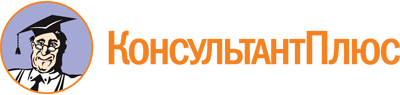 Постановление Правительства Ленинградской области от 27.06.2022 N 438
(ред. от 22.12.2022)
"О региональной программе газификации жилищно-коммунального хозяйства, промышленных и иных организаций Ленинградской области на 2022-2031 годы и признании утратившим силу постановления Правительства Ленинградской области от 24 декабря 2021 года N 864"Документ предоставлен КонсультантПлюс

www.consultant.ru

Дата сохранения: 15.02.2023
 Список изменяющих документов(в ред. Постановления Правительства Ленинградской областиот 22.12.2022 N 953)Постановлением Правительства Ленинградской области от 22.12.2022 N 953 приложение 2 изложено в новой редакции.Постановлением Правительства Ленинградской области от 22.12.2022 N 953 приложение 3 изложено в новой редакции.Список изменяющих документов(в ред. Постановления Правительства Ленинградской областиот 22.12.2022 N 953)Полное наименованиеПрограмма газификации жилищно-коммунального хозяйства, промышленных и иных организаций на территории Ленинградской области на 2022-2031 годы (далее также - региональная программа)Цели региональной программыПовышение уровня газификации Ленинградской области;снижение негативного влияния на окружающую среду и повышение энергетической эффективности эксплуатируемого в Ленинградской области парка автомобильной техникиЗадачи региональной программыГазификация населенных пунктов (строительство межпоселковых и распределительных газопроводов);снижение стоимости подключения к сетям газораспределения путем возмещения части затрат юридическим и физическим лицам в связи с выполнением работ по подключению внутридомового газового оборудования индивидуальных домовладений к сетям газораспределения;перевод промышленных предприятий, объектов коммунальной инфраструктуры на природный газ;перевод эксплуатируемого в Ленинградской области парка автомобильной техники на использование газомоторного топлива;обеспечение газомоторной техники компримированным природным газомОтветственный исполнитель региональной программыКомитет по топливно-энергетическому комплексу Ленинградской областиСоисполнитель региональной программыООО "Газпром газификация"Участники региональной программыКомитет Ленинградской области по транспорту;комитет по агропромышленному и рыбохозяйственному комплексу Ленинградской области;комитет по тарифам и ценовой политике Ленинградской области;ООО "Газпром межрегионгаз";ООО "Газпром инвест";АО "Газпром газораспределение Ленинградская область";ООО "ПетербургГаз";ООО "Газпром газомоторное топливо";ООО "Газпром инвестгазификация";ООО "Газпром трансгаз Санкт-Петербург";ООО "Газпром межрегионгаз Санкт-Петербург";органы местного самоуправления муниципальных образований Ленинградской областиЦелевые показатели региональной программыОбъем (прирост) потребления природного газа в год;протяженность (строительство) объектов магистрального транспорта;протяженность (строительство) газопроводов-отводов;количество (строительство) газораспределительных станций;реконструкция объектов транспорта природного газа (газораспределительных станций);газоснабжение населенных пунктов природным газом;протяженность (строительство) межпоселковых газопроводов;протяженность (строительство) внутрипоселковых газопроводов;уровень газификации населения;уровень потенциальной газификации населения;газификация квартир (домовладений) природным газом;уровень газификации населения природным газом;перевод котельных на природный газ;газификация потребителей сжиженным углеводородным газом (количество населенных пунктов, квартир (домовладений);уровень газификации населения сжиженным углеводородным газом;перевод котельных на сжиженный углеводородный газ;газификация потребителей сжиженным природным газом (количество населенных пунктов, квартир (домовладений);уровень газификации населения сжиженным природным газом;количество (строительство) комплексов производства сжиженного природного газа;перевод котельных на сжиженный природный газ;перевод на природный газ автотранспортной техники;количество (строительство) автомобильных газовых наполнительных компрессорных станций;протяженность и(или) количество бесхозяйных объектов газораспределения, в том числе планируемых к регистрации права собственности на них в установленном порядке газораспределительной организациейЭтапы и сроки реализации региональной программыПервый этап реализации региональной программы:2022-2025 годыВторой этап реализации региональной программы:2026-2031 годы (показатели и объемы финансирования второго этапа подлежат расчету и корректировке не ранее 2023 года в рамках утверждения областного бюджета Ленинградской области на 2023-2025 годы и соответствующих корректировок действующих государственных программ Ленинградской области)Объемы и источники финансирования региональной программыОбщий объем финансовых средств на реализацию мероприятий региональной программы:в рамках первого этапа - 683157045,96 тыс. руб., в том числе:федеральный бюджет - 244260,80 тыс. руб.,областной бюджет - 3379803,49 тыс. руб.,местные бюджеты - 30708,45 тыс. руб.,прочие источники - 679502273,32 тыс. руб.;в рамках второго этапа будет определен после формирования новых объектов не ранее 2023 года(в ред. Постановления Правительства Ленинградской области от 22.12.2022 N 953)(в ред. Постановления Правительства Ленинградской области от 22.12.2022 N 953)Ожидаемые результаты реализации региональной программыПо окончании первого этапа реализации региональной программы ожидаемые результаты составят:объем (прирост) потребления природного газа в год - относится к полномочиям собственника Единой системы газоснабжения;протяженность (строительство) объектов магистрального транспорта - относится к полномочиям собственника Единой системы газоснабжения;протяженность (строительство) газопроводов-отводов - 39,2 км;количество (строительство) газораспределительных станций - 2 ед.;реконструкция объектов транспорта природного газа (газораспределительных станций) - 4 ед.;газоснабжение населенных пунктов природным газом - 385 ед.;протяженность (строительство) межпоселковых газопроводов - 1996,18 км;протяженность (строительство) внутрипоселковых газопроводов - 1310,65 км;уровень газификации населения - 60,50 проц.;уровень потенциальной газификации населения - 83,1 проц.;газификация квартир (домовладений) природным газом - 19660 ед.;уровень газификации населения природным газом - 60,50 проц.;перевод котельных на природный газ - 76 ед.;газификация потребителей сжиженным углеводородным газом (количество населенных пунктов, квартир (домовладений) не планируется;уровень газификации населения сжиженным углеводородным газом сохранится на текущем уровне - 0,90 проц.;перевод котельных на сжиженный углеводородный газ не планируется;газификация потребителей сжиженным природным газом (количество населенных пунктов, квартир (домовладений) не планируется;уровень газификации населения сжиженным природным газом - 0 проц.;количество (строительство) комплексов производства сжиженного природного газа - 2;перевод котельных на сжиженный природный газ не планируется;количество переведенной на природный газ автотранспортной техники составит 4163 ед.;количество автомобильных газонаполнительных компрессорных станций, введенных в эксплуатацию, составит 10 ед.;протяженность и(или) количество бесхозяйных объектов газораспределения - 36 ед., 3,65 км;Порядок регистрации права собственности на бесхозяйные объекты - определен действующим законодательством(в ред. Постановления Правительства Ленинградской области от 22.12.2022 N 953)(в ред. Постановления Правительства Ленинградской области от 22.12.2022 N 953)N п/пНаименование программы (мероприятия)Информация об объектах, мероприятиях программОжидаемые результатыГоды реализацииИсточники финансирования1234561Государственная программа Ленинградской области "Обеспечение устойчивого функционирования и развития коммунальной и инженерной инфраструктуры и повышение энергоэффективности в Ленинградской области"В соответствии с постановлением Правительства Ленинградской области от 14 ноября 2013 года N 400179,23 км2022-2024Областной бюджет (далее - ОБ), местный бюджет (далее - МБ)2Государственная программа Ленинградской области "Комплексное развитие сельских территорий Ленинградской области"В соответствии с постановлением Правительства Ленинградской области от 27 декабря 2019 года N 63635,78 км2022-2024ОБ, МБ, федеральный бюджет (далее - ФБ)3Государственная программа Ленинградской области "Развитие транспортной системы Ленинградской области"В соответствии с постановлением Правительства Ленинградской области от 14 ноября 2013 года N 39710 автомобильных газонаполнительных компрессорных станций,4163 ед. переведенной на природный газ автотранспортной техники2022-2024ФБ, ОБ, средства организаций4Программа развития газоснабжения и газификации Ленинградской области на период 2021-2025 годовВ соответствии с информацией, размещенной на сайте комитета по топливно-энергетическому комплексу Ленинградской области3269,62 км2021-2025Средства организаций группы ПАО "Газпром"5Программа газификации Ленинградской области на 2021-2025 годы АО "Газпром газораспределение Ленинградская область" за счет спецнадбавки к тарифу на транспортировку природного газа потребителям Ленинградской областиВ соответствии с распоряжением комитета по топливно-энергетическому комплексу Ленинградской области от 18 апреля 2021 года N 30 (в ред. от 18 апреля 2022 года)247,36 км2021-2025Средства спецнадбавки к тарифу на транспортировку природного газа потребителям Ленинградской области6Программа газификации ООО "ПетербургГаз" на 2021-2025 годы объектов жилищно-коммунального хозяйства, расположенных на территории Ленинградской областиВ соответствии с распоряжением комитета по топливно-энергетическому комплексу Ленинградской области от 2 июня 2022 года N 4124,73 км2021-2025Средства спецнадбавки к тарифу на транспортировку природного газа потребителям Ленинградской области7Государственная программа Ленинградской области "Стимулирование экономической активности Ленинградской области"Постановление Правительства Ленинградской области от 4 ноября 2013 года N 3941 комплекс переработки этансодержащего газа2022-2025Средства инвестораN п/пНаименование мероприятияИсточник финансированияЕдиница измеренияГоды реализации программыГоды реализации программыГоды реализации программыГоды реализации программыГоды реализации программыГоды реализации программыГоды реализации программыГоды реализации программыГоды реализации программыГоды реализации программыГоды реализации программыГоды реализации программыN п/пНаименование мероприятияИсточник финансированияЕдиница измерения202220232024202420252026202720282029203020312022-203112345677891011121314151Объем (прирост) потребления природного газа в год <2>Объем (прирост) потребления природного газа в год <2>Млрд куб. мНет данныхНет данныхНет данныхНет данныхНет данных45,00Нет данныхНет данныхНет данныхНет данныхНет данныхКомплекс переработки этансодержащего газа в Кингисеппском муниципальном районе2Протяженность (строительство) объектов магистрального транспорта <3>Всего,в том числе:Км2Протяженность (строительство) объектов магистрального транспорта <3>Всего,в том числе:Млн руб.2Протяженность (строительство) объектов магистрального транспорта <3>1) федеральный бюджетКм2Протяженность (строительство) объектов магистрального транспорта <3>1) федеральный бюджетМлн руб.2Протяженность (строительство) объектов магистрального транспорта <3>2) бюджет субъекта Российской ФедерацииКм2Протяженность (строительство) объектов магистрального транспорта <3>2) бюджет субъекта Российской ФедерацииМлн руб.2Протяженность (строительство) объектов магистрального транспорта <3>3) местный бюджетКм2Протяженность (строительство) объектов магистрального транспорта <3>3) местный бюджетМлн руб.2Протяженность (строительство) объектов магистрального транспорта <3>4) средства организаций,в том числе:Км2Протяженность (строительство) объектов магистрального транспорта <3>4) средства организаций,в том числе:Млн руб.2Протяженность (строительство) объектов магистрального транспорта <3>организация - собственник Единой системы газоснабжения (далее - собственник ЕСГ)Км2Протяженность (строительство) объектов магистрального транспорта <3>организация - собственник Единой системы газоснабжения (далее - собственник ЕСГ)Млн руб.2Протяженность (строительство) объектов магистрального транспорта <3>аффилированные лица собственника ЕСГКм2Протяженность (строительство) объектов магистрального транспорта <3>аффилированные лица собственника ЕСГМлн руб.2Протяженность (строительство) объектов магистрального транспорта <3>независимые газотранспортные организации <4>Км2Протяженность (строительство) объектов магистрального транспорта <3>независимые газотранспортные организации <4>Млн руб.2Протяженность (строительство) объектов магистрального транспорта <3>5) иные источникиКм2Протяженность (строительство) объектов магистрального транспорта <3>5) иные источникиМлн руб.3Протяженность (строительство) газопроводов-отводов <3>Всего,в том числе:Км033,85,45,4054,200,393,73Протяженность (строительство) газопроводов-отводов <3>Всего,в том числе:Млн руб.320Согласно программе развития газоснабжения и газификации Ленинградской области на период 2021-2025 годовСогласно программе развития газоснабжения и газификации Ленинградской области на период 2021-2025 годовСогласно программе развития газоснабжения и газификации Ленинградской области на период 2021-2025 годовСогласно программе развития газоснабжения и газификации Ленинградской области на период 2021-2025 годовСогласно программе развития газоснабжения и газификации Ленинградской области на период 2021-2025 годовСогласно программе развития газоснабжения и газификации Ленинградской области на период 2021-2025 годов233Протяженность (строительство) газопроводов-отводов <3>1) федеральный бюджетКм3Протяженность (строительство) газопроводов-отводов <3>1) федеральный бюджетМлн руб.3Протяженность (строительство) газопроводов-отводов <3>2) бюджет субъекта Российской ФедерацииКм3Протяженность (строительство) газопроводов-отводов <3>2) бюджет субъекта Российской ФедерацииМлн руб.3Протяженность (строительство) газопроводов-отводов <3>3) местный бюджетКм3Протяженность (строительство) газопроводов-отводов <3>3) местный бюджетМлн руб.3Протяженность (строительство) газопроводов-отводов <3>4) средства организаций,в том числе:Км29,85,45,4054,200,389,73Протяженность (строительство) газопроводов-отводов <3>4) средства организаций,в том числе:Млн руб.Согласно программе развития газоснабжения и газификации Ленинградской области на период 2021-2025 годовСогласно программе развития газоснабжения и газификации Ленинградской области на период 2021-2025 годовСогласно программе развития газоснабжения и газификации Ленинградской области на период 2021-2025 годовСогласно программе развития газоснабжения и газификации Ленинградской области на период 2021-2025 годовСогласно программе развития газоснабжения и газификации Ленинградской области на период 2021-2025 годовСогласно программе развития газоснабжения и газификации Ленинградской области на период 2021-2025 годовСогласно программе развития газоснабжения и газификации Ленинградской области на период 2021-2025 годов3Протяженность (строительство) газопроводов-отводов <3>собственник ЕСГКм29,829,85,4054,200,389,73Протяженность (строительство) газопроводов-отводов <3>собственник ЕСГМлн руб.Согласно программе развития газоснабжения и газификации Ленинградской области на период 2021-2025 годовСогласно программе развития газоснабжения и газификации Ленинградской области на период 2021-2025 годовСогласно программе развития газоснабжения и газификации Ленинградской области на период 2021-2025 годовСогласно программе развития газоснабжения и газификации Ленинградской области на период 2021-2025 годовСогласно программе развития газоснабжения и газификации Ленинградской области на период 2021-2025 годовСогласно программе развития газоснабжения и газификации Ленинградской области на период 2021-2025 годовСогласно программе развития газоснабжения и газификации Ленинградской области на период 2021-2025 годов3Протяженность (строительство) газопроводов-отводов <3>аффилированные лица собственника ЕСГКм3Протяженность (строительство) газопроводов-отводов <3>аффилированные лица собственника ЕСГМлн руб.3Протяженность (строительство) газопроводов-отводов <3>независимые газотранспортные организации <4>Км3Протяженность (строительство) газопроводов-отводов <3>независимые газотранспортные организации <4>Млн руб.3Протяженность (строительство) газопроводов-отводов <3>5) иные источникиКм443Протяженность (строительство) газопроводов-отводов <3>5) иные источникиМлн руб.320233Протяженность (строительство) газопроводов-отводов <3>средства специальной надбавки к тарифам на транспортировку газа по сетям аффилированных лиц собственника ЕСГ (АО "Газпром газораспределение ЛО")Км443Протяженность (строительство) газопроводов-отводов <3>средства специальной надбавки к тарифам на транспортировку газа по сетям аффилированных лиц собственника ЕСГ (АО "Газпром газораспределение ЛО")Млн руб.320234Количество (строительство) газораспределительных станций (далее - ГРС) <3>Всего,в том числе:Ед.22134Количество (строительство) газораспределительных станций (далее - ГРС) <3>Всего,в том числе:Млн руб.Согласно программе развития газоснабжения и газификации Ленинградской области на период 2021-2025 годовСогласно программе развития газоснабжения и газификации Ленинградской области на период 2021-2025 годовСогласно программе развития газоснабжения и газификации Ленинградской области на период 2021-2025 годовСогласно программе развития газоснабжения и газификации Ленинградской области на период 2021-2025 годов4Количество (строительство) газораспределительных станций (далее - ГРС) <3>1) федеральный бюджетЕд.4Количество (строительство) газораспределительных станций (далее - ГРС) <3>1) федеральный бюджетМлн руб.4Количество (строительство) газораспределительных станций (далее - ГРС) <3>2) бюджет субъекта Российской ФедерацииЕд.4Количество (строительство) газораспределительных станций (далее - ГРС) <3>2) бюджет субъекта Российской ФедерацииМлн руб.4Количество (строительство) газораспределительных станций (далее - ГРС) <3>3) местный бюджетЕд.4Количество (строительство) газораспределительных станций (далее - ГРС) <3>3) местный бюджетМлн руб.4Количество (строительство) газораспределительных станций (далее - ГРС) <3>4) средства организаций,в том числе:Ед.22134Количество (строительство) газораспределительных станций (далее - ГРС) <3>4) средства организаций,в том числе:Млн руб.Согласно программе развития газоснабжения и газификации Ленинградской области на период 2021-2025 годовСогласно программе развития газоснабжения и газификации Ленинградской области на период 2021-2025 годовСогласно программе развития газоснабжения и газификации Ленинградской области на период 2021-2025 годовСогласно программе развития газоснабжения и газификации Ленинградской области на период 2021-2025 годов4Количество (строительство) газораспределительных станций (далее - ГРС) <3>собственник ЕСГЕд.22134Количество (строительство) газораспределительных станций (далее - ГРС) <3>собственник ЕСГМлн руб.Согласно программе развития газоснабжения и газификации Ленинградской области на период 2021-2025 годовСогласно программе развития газоснабжения и газификации Ленинградской области на период 2021-2025 годовСогласно программе развития газоснабжения и газификации Ленинградской области на период 2021-2025 годовСогласно программе развития газоснабжения и газификации Ленинградской области на период 2021-2025 годов4Количество (строительство) газораспределительных станций (далее - ГРС) <3>аффилированные лица собственника ЕСГЕд.4Количество (строительство) газораспределительных станций (далее - ГРС) <3>аффилированные лица собственника ЕСГМлн руб.4Количество (строительство) газораспределительных станций (далее - ГРС) <3>независимые газотранспортные организации <4>Ед.4Количество (строительство) газораспределительных станций (далее - ГРС) <3>независимые газотранспортные организации <4>Млн руб.4Количество (строительство) газораспределительных станций (далее - ГРС) <3>независимые газораспределительные организации (далее - ГРО) <4>Ед.4Количество (строительство) газораспределительных станций (далее - ГРС) <3>независимые газораспределительные организации (далее - ГРО) <4>Млн руб.4Количество (строительство) газораспределительных станций (далее - ГРС) <3>5) иные источникиЕд.4Количество (строительство) газораспределительных станций (далее - ГРС) <3>5) иные источникиМлн руб.5Реконструкция объектов транспорта природного газа (ГРС)Всего,в том числе:Ед.1221151115Реконструкция объектов транспорта природного газа (ГРС)Всего,в том числе:Млн руб.Согласно программе развития газоснабжения и газификации Ленинградской области на период 2021-2025 годовСогласно программе развития газоснабжения и газификации Ленинградской области на период 2021-2025 годовСогласно программе развития газоснабжения и газификации Ленинградской области на период 2021-2025 годовСогласно программе развития газоснабжения и газификации Ленинградской области на период 2021-2025 годовСогласно программе развития газоснабжения и газификации Ленинградской области на период 2021-2025 годовСогласно программе развития газоснабжения и газификации Ленинградской области на период 2021-2025 годовСогласно программе развития газоснабжения и газификации Ленинградской области на период 2021-2025 годов5Реконструкция объектов транспорта природного газа (ГРС)1) федеральный бюджетЕд.5Реконструкция объектов транспорта природного газа (ГРС)1) федеральный бюджетМлн руб.5Реконструкция объектов транспорта природного газа (ГРС)2) бюджет субъекта Российской ФедерацииЕд.5Реконструкция объектов транспорта природного газа (ГРС)2) бюджет субъекта Российской ФедерацииМлн руб.5Реконструкция объектов транспорта природного газа (ГРС)3) местный бюджетЕд.5Реконструкция объектов транспорта природного газа (ГРС)3) местный бюджетМлн руб.5Реконструкция объектов транспорта природного газа (ГРС)4) средства организаций,в том числе:Ед.1221151115Реконструкция объектов транспорта природного газа (ГРС)4) средства организаций,в том числе:Млн руб.Согласно программе развития газоснабжения и газификации Ленинградской области на период 2021-2025 годовСогласно программе развития газоснабжения и газификации Ленинградской области на период 2021-2025 годовСогласно программе развития газоснабжения и газификации Ленинградской области на период 2021-2025 годовСогласно программе развития газоснабжения и газификации Ленинградской области на период 2021-2025 годовСогласно программе развития газоснабжения и газификации Ленинградской области на период 2021-2025 годовСогласно программе развития газоснабжения и газификации Ленинградской области на период 2021-2025 годовСогласно программе развития газоснабжения и газификации Ленинградской области на период 2021-2025 годов5Реконструкция объектов транспорта природного газа (ГРС)собственник ЕСГЕд.1121151115Реконструкция объектов транспорта природного газа (ГРС)собственник ЕСГМлн руб.Согласно программе развития газоснабжения и газификации Ленинградской области на период 2021-2025 годовСогласно программе развития газоснабжения и газификации Ленинградской области на период 2021-2025 годовСогласно программе развития газоснабжения и газификации Ленинградской области на период 2021-2025 годовСогласно программе развития газоснабжения и газификации Ленинградской области на период 2021-2025 годовСогласно программе развития газоснабжения и газификации Ленинградской области на период 2021-2025 годовСогласно программе развития газоснабжения и газификации Ленинградской области на период 2021-2025 годовСогласно программе развития газоснабжения и газификации Ленинградской области на период 2021-2025 годов5Реконструкция объектов транспорта природного газа (ГРС)аффилированные лица собственника ЕСГЕд.5Реконструкция объектов транспорта природного газа (ГРС)аффилированные лица собственника ЕСГМлн руб.5Реконструкция объектов транспорта природного газа (ГРС)независимые газотранспортные организации <4>Ед.5Реконструкция объектов транспорта природного газа (ГРС)независимые газотранспортные организации <4>Млн руб.5Реконструкция объектов транспорта природного газа (ГРС)независимые ГРО <4>Ед.5Реконструкция объектов транспорта природного газа (ГРС)независимые ГРО <4>Млн руб.5Реконструкция объектов транспорта природного газа (ГРС)5) иные источникиЕд.5Реконструкция объектов транспорта природного газа (ГРС)5) иные источникиМлн руб.6Протяженность (строительство) межпоселковых газопроводов <3>Всего,в том числе:Км229,11387,34426,81426,81952,92127,80135,572259,556Протяженность (строительство) межпоселковых газопроводов <3>Всего,в том числе:Млн руб.306,69197,90247,40247,4084,400,000,00836,396Протяженность (строительство) межпоселковых газопроводов <3>1) федеральный бюджетКм6Протяженность (строительство) межпоселковых газопроводов <3>1) федеральный бюджетМлн руб.6Протяженность (строительство) межпоселковых газопроводов <3>2) бюджет субъекта Российской ФедерацииКм24,624,66Протяженность (строительство) межпоселковых газопроводов <3>2) бюджет субъекта Российской ФедерацииМлн руб.9,79,76Протяженность (строительство) межпоселковых газопроводов <3>3) местный бюджетКм6Протяженность (строительство) межпоселковых газопроводов <3>3) местный бюджетМлн руб.1,131,136Протяженность (строительство) межпоселковых газопроводов <3>4) средства организаций,в том числе:Км125,4360,3388,83388,83929,97127,8135,572067,876Протяженность (строительство) межпоселковых газопроводов <3>4) средства организаций,в том числе:Млн руб.Согласно программе развития газоснабжения и газификации Ленинградской области на период 2021-2025 годовСогласно программе развития газоснабжения и газификации Ленинградской области на период 2021-2025 годовСогласно программе развития газоснабжения и газификации Ленинградской области на период 2021-2025 годовСогласно программе развития газоснабжения и газификации Ленинградской области на период 2021-2025 годовСогласно программе развития газоснабжения и газификации Ленинградской области на период 2021-2025 годовСогласно программе развития газоснабжения и газификации Ленинградской области на период 2021-2025 годовСогласно программе развития газоснабжения и газификации Ленинградской области на период 2021-2025 годов6Протяженность (строительство) межпоселковых газопроводов <3>собственник ЕСГЕд.6Протяженность (строительство) межпоселковых газопроводов <3>собственник ЕСГМлн руб.6Протяженность (строительство) межпоселковых газопроводов <3>аффилированные лица собственника ЕСГКм125,4360,3388,83388,83929,97127,8135,572067,876Протяженность (строительство) межпоселковых газопроводов <3>аффилированные лица собственника ЕСГМлн руб.Согласно программе развития газоснабжения и газификации Ленинградской области на период 2021-2025 годовСогласно программе развития газоснабжения и газификации Ленинградской области на период 2021-2025 годовСогласно программе развития газоснабжения и газификации Ленинградской области на период 2021-2025 годовСогласно программе развития газоснабжения и газификации Ленинградской области на период 2021-2025 годовСогласно программе развития газоснабжения и газификации Ленинградской области на период 2021-2025 годовСогласно программе развития газоснабжения и газификации Ленинградской области на период 2021-2025 годовСогласно программе развития газоснабжения и газификации Ленинградской области на период 2021-2025 годов6Протяженность (строительство) межпоселковых газопроводов <3>независимые газотранспортные организации <4>Км6Протяженность (строительство) межпоселковых газопроводов <3>независимые газотранспортные организации <4>Млн руб.6Протяженность (строительство) межпоселковых газопроводов <3>независимые ГРО <4>Км6Протяженность (строительство) межпоселковых газопроводов <3>независимые ГРО <4>Млн руб.5) иные источники,в том числе:Км79,1127,0437,9837,9822,95167,085) иные источники,в том числе:Млн руб.295,85197,90247,40247,4084,40825,55средства специальной надбавки к тарифам на транспортировку газа по сетям аффилированных лиц собственника ЕСГ (АО "Газпром газораспределение ЛО")Км79,1127,0437,9837,9822,95167,08средства специальной надбавки к тарифам на транспортировку газа по сетям аффилированных лиц собственника ЕСГ (АО "Газпром газораспределение ЛО")Млн руб.295,85197,90247,40247,4084,40825,557Строительство внутрипоселковых газопроводовВсего,в том числе:Км225,83389,83421,33421,33273,650,0096,820,000,000,000,001407,477Строительство внутрипоселковых газопроводовВсего,в том числе:Млн руб.796,03521,23374,34374,34174,950,000,000,000,000,000,001866,557Строительство внутрипоселковых газопроводов1) федеральный бюджетКм0,007Строительство внутрипоселковых газопроводов1) федеральный бюджетМлн руб.1,648,309,947Строительство внутрипоселковых газопроводов2) бюджет субъекта Российской ФедерацииКм0,007Строительство внутрипоселковых газопроводов2) бюджет субъекта Российской ФедерацииМлн руб.545,717,89553,607Строительство внутрипоселковых газопроводов3) местный бюджетКм186,613,80190,417Строительство внутрипоселковых газопроводов3) местный бюджетМлн руб.29,240,3429,587Строительство внутрипоселковых газопроводов4) средства организаций,в том числе:Км24,76336,57411,12411,12242,780,0096,821112,057Строительство внутрипоселковых газопроводов4) средства организаций,в том числе:Млн руб.Согласно программе развития газоснабжения и газификации Ленинградской области на период 2021-2025 годовСогласно программе развития газоснабжения и газификации Ленинградской области на период 2021-2025 годовСогласно программе развития газоснабжения и газификации Ленинградской области на период 2021-2025 годовСогласно программе развития газоснабжения и газификации Ленинградской области на период 2021-2025 годовСогласно программе развития газоснабжения и газификации Ленинградской области на период 2021-2025 годовСогласно программе развития газоснабжения и газификации Ленинградской области на период 2021-2025 годовСогласно программе развития газоснабжения и газификации Ленинградской области на период 2021-2025 годов0,007Строительство внутрипоселковых газопроводоваффилированные лица собственника ЕСГКм24,76336,57411,12411,12242,780,0096,821112,057Строительство внутрипоселковых газопроводоваффилированные лица собственника ЕСГМлн руб.Согласно программе развития газоснабжения и газификации Ленинградской области на период 2021-2025 годовСогласно программе развития газоснабжения и газификации Ленинградской области на период 2021-2025 годовСогласно программе развития газоснабжения и газификации Ленинградской области на период 2021-2025 годовСогласно программе развития газоснабжения и газификации Ленинградской области на период 2021-2025 годовСогласно программе развития газоснабжения и газификации Ленинградской области на период 2021-2025 годовСогласно программе развития газоснабжения и газификации Ленинградской области на период 2021-2025 годовСогласно программе развития газоснабжения и газификации Ленинградской области на период 2021-2025 годов0,007Строительство внутрипоселковых газопроводовнезависимые ГРО <2>Км0,007Строительство внутрипоселковых газопроводовнезависимые ГРО <2>Млн руб.0,005) иные источники,в том числе:Км14,4649,4610,2110,2130,87105,015) иные источники,в том числе:Млн руб.219,45504,70374,34374,34174,951273,44средства специальной надбавки к тарифам на транспортировку газа по сетям аффилированных лиц собственника ЕСГ (АО "Газпром газораспределение ЛО")Км14,4635,496,506,5023,8280,28средства специальной надбавки к тарифам на транспортировку газа по сетям аффилированных лиц собственника ЕСГ (АО "Газпром газораспределение ЛО")Млн руб.197,46178,1937,0037,00135,16547,81средства специальной надбавки к тарифам на транспортировку газа по сетям независимых ГРО (ООО "ПетербургГаз")Км0,0013,973,713,717,0524,73средства специальной надбавки к тарифам на транспортировку газа по сетям независимых ГРО (ООО "ПетербургГаз")Млн руб.21,99326,51337,34337,3439,79725,638Уровень газификации населения (природным газом и сжиженным углеводородным газом (далее - СУГ)Уровень газификации населения (природным газом и сжиженным углеводородным газом (далее - СУГ)Проц.60,7060,9061,1061,1061,3061,5061,7061,9062,1062,3062,5062,509Уровень потенциальной газификации населения (природным газом и СУГ)Уровень потенциальной газификации населения (природным газом и СУГ)Проц.83,1083,110Уровень газификации населения природным газомУровень газификации населения природным газомПроц.59,9060,1060,3060,3060,5060,9061,1061,361,561,761,961,911Газификация потребителей природным газом (количество населенных пунктов)Газификация потребителей природным газом (количество населенных пунктов)Ед.49,0084,0025,0025,00227,0027,00412,0012Газификация потребителей природным газом (количество квартир (домовладений) <5>Всего, в том числе:Ед.133364073157315928812Газификация потребителей природным газом (количество квартир (домовладений) <5>Всего, в том числе:Млн руб.220,00105,531207,051207,051532,5812Газификация потребителей природным газом (количество квартир (домовладений) <5>1) федеральный бюджетЕд.012Газификация потребителей природным газом (количество квартир (домовладений) <5>1) федеральный бюджетМлн руб.012Газификация потребителей природным газом (количество квартир (домовладений) <5>2) бюджет субъекта Российской ФедерацииЕд.133364073157315928812Газификация потребителей природным газом (количество квартир (домовладений) <5>2) бюджет субъекта Российской ФедерацииМлн руб.220,00105,531207,051207,051532,5812Газификация потребителей природным газом (количество квартир (домовладений) <5>3) местный бюджетЕд.12Газификация потребителей природным газом (количество квартир (домовладений) <5>3) местный бюджетМлн руб.12Газификация потребителей природным газом (количество квартир (домовладений) <5>4) средства организаций <4>Ед.12Газификация потребителей природным газом (количество квартир (домовладений) <5>4) средства организаций <4>Млн руб.12Газификация потребителей природным газом (количество квартир (домовладений) <5>5) иные источники,в том числе:Ед.12Газификация потребителей природным газом (количество квартир (домовладений) <5>5) иные источники,в том числе:Млн руб.12Газификация потребителей природным газом (количество квартир (домовладений) <5>средства населенияЕд.12Газификация потребителей природным газом (количество квартир (домовладений) <5>средства населенияМлн руб.13Перевод котельных на природный газВсего,в том числе:Ед.111393925352300011613Перевод котельных на природный газВсего,в том числе:Млн руб.013Перевод котельных на природный газ1) федеральный бюджетЕд.013Перевод котельных на природный газ1) федеральный бюджетМлн руб.013Перевод котельных на природный газ2) бюджет субъекта Российской ФедерацииЕд.110313122342300010313Перевод котельных на природный газ2) бюджет субъекта Российской ФедерацииМлн руб.013Перевод котельных на природный газ3) местный бюджетЕд.013Перевод котельных на природный газ3) местный бюджетМлн руб.013Перевод котельных на природный газ4) средства организаций <4>Ед.013Перевод котельных на природный газ4) средства организаций <4>Млн руб.013Перевод котельных на природный газ5) иные источникиЕд.018831000001313Перевод котельных на природный газ5) иные источникиМлн руб.014Уровень газификации населения СУГУровень газификации населения СУГПроц.0,900,900,900,900,900,900,900,900,900,900,900,915Газификация потребителей СУГ (количество населенных пунктов)Газификация потребителей СУГ (количество населенных пунктов)Ед.16Газификация потребителей СУГ (количество квартир (домовладений)Всего,в том числе:Ед.16Газификация потребителей СУГ (количество квартир (домовладений)Всего,в том числе:Млн руб.378,77242,14244,80244,80865,7116Газификация потребителей СУГ (количество квартир (домовладений)1) федеральный бюджетЕд.0,0016Газификация потребителей СУГ (количество квартир (домовладений)1) федеральный бюджетМлн руб.0,0016Газификация потребителей СУГ (количество квартир (домовладений)2) бюджет субъекта Российской Федерации <6>Ед.0,0016Газификация потребителей СУГ (количество квартир (домовладений)2) бюджет субъекта Российской Федерации <6>Млн руб.378,77242,14244,80244,80865,7116Газификация потребителей СУГ (количество квартир (домовладений)3) местный бюджетЕд.16Газификация потребителей СУГ (количество квартир (домовладений)3) местный бюджетМлн руб.16Газификация потребителей СУГ (количество квартир (домовладений)4) средства организацийЕд.16Газификация потребителей СУГ (количество квартир (домовладений)4) средства организацийМлн руб.16Газификация потребителей СУГ (количество квартир (домовладений)5) иные источники,в том числе:Ед.16Газификация потребителей СУГ (количество квартир (домовладений)5) иные источники,в том числе:Млн руб.16Газификация потребителей СУГ (количество квартир (домовладений)средства населенияЕд.16Газификация потребителей СУГ (количество квартир (домовладений)средства населенияМлн руб.17Перевод котельных на СУГВсего,в том числе:Ед.17Перевод котельных на СУГВсего,в том числе:Млн руб.17Перевод котельных на СУГ1) федеральный бюджетЕд.17Перевод котельных на СУГ1) федеральный бюджетМлн руб.17Перевод котельных на СУГ2) бюджет субъекта Российской ФедерацииЕд.17Перевод котельных на СУГ2) бюджет субъекта Российской ФедерацииМлн руб.17Перевод котельных на СУГ3) местный бюджетЕд.17Перевод котельных на СУГ3) местный бюджетМлн руб.17Перевод котельных на СУГ4) средства организаций <4>Ед.17Перевод котельных на СУГ4) средства организаций <4>Млн руб.17Перевод котельных на СУГ5) иные источникиЕд.17Перевод котельных на СУГ5) иные источникиМлн руб.18Уровень газификации населения сжиженным природным газом (далее - СПГ)Уровень газификации населения сжиженным природным газом (далее - СПГ)Проц.19Газификация потребителей СПГ (количество населенных пунктов)Газификация потребителей СПГ (количество населенных пунктов)Ед.20Газификация потребителей СПГ (количество квартир (домовладений)Всего,в том числе:Ед.20Газификация потребителей СПГ (количество квартир (домовладений)Всего,в том числе:Млн руб.20Газификация потребителей СПГ (количество квартир (домовладений)1) федеральный бюджетЕд.20Газификация потребителей СПГ (количество квартир (домовладений)1) федеральный бюджетМлн руб.20Газификация потребителей СПГ (количество квартир (домовладений)2) бюджет субъекта Российской ФедерацииЕд.20Газификация потребителей СПГ (количество квартир (домовладений)2) бюджет субъекта Российской ФедерацииМлн руб.20Газификация потребителей СПГ (количество квартир (домовладений)3) местный бюджетЕд.20Газификация потребителей СПГ (количество квартир (домовладений)3) местный бюджетМлн руб.20Газификация потребителей СПГ (количество квартир (домовладений)4) средства организацийЕд.20Газификация потребителей СПГ (количество квартир (домовладений)4) средства организацийМлн руб.20Газификация потребителей СПГ (количество квартир (домовладений)5) иные источники,в том числе:Ед.20Газификация потребителей СПГ (количество квартир (домовладений)5) иные источники,в том числе:Млн руб.20Газификация потребителей СПГ (количество квартир (домовладений)средства населенияЕд.20Газификация потребителей СПГ (количество квартир (домовладений)средства населенияМлн руб.21Количество (строительство) комплексов производства СПГВсего,в том числе:Ед.112,0021Количество (строительство) комплексов производства СПГВсего,в том числе:Млн руб.21020026500019990019990067510021Количество (строительство) комплексов производства СПГ1) федеральный бюджетЕд.21Количество (строительство) комплексов производства СПГ1) федеральный бюджетМлн руб.21Количество (строительство) комплексов производства СПГ2) бюджет субъекта Российской ФедерацииЕд.21Количество (строительство) комплексов производства СПГ2) бюджет субъекта Российской ФедерацииМлн руб.21Количество (строительство) комплексов производства СПГ3) местный бюджетЕд.21Количество (строительство) комплексов производства СПГ3) местный бюджетМлн руб.21Количество (строительство) комплексов производства СПГ4) средства организаций (ООО "Балтийский Химический Комплекс", ООО "РусХимАльянс") <3>Ед.112,0021Количество (строительство) комплексов производства СПГ4) средства организаций (ООО "Балтийский Химический Комплекс", ООО "РусХимАльянс") <3>Млн руб.21020026500019990019990067510021Количество (строительство) комплексов производства СПГ5) иные источникиЕд.21Количество (строительство) комплексов производства СПГ5) иные источникиМлн руб.22Перевод котельных на СПГВсего,в том числе:Ед.22Перевод котельных на СПГВсего,в том числе:Млн руб.22Перевод котельных на СПГ1) федеральный бюджетЕд.22Перевод котельных на СПГ1) федеральный бюджетМлн руб.22Перевод котельных на СПГ2) бюджет субъекта Российской ФедерацииЕд.22Перевод котельных на СПГ2) бюджет субъекта Российской ФедерацииМлн руб.22Перевод котельных на СПГ3) местный бюджетЕд.22Перевод котельных на СПГ3) местный бюджетМлн руб.22Перевод котельных на СПГ4) средства организаций <4>Ед.22Перевод котельных на СПГ4) средства организаций <4>Млн руб.22Перевод котельных на СПГ5) иные источникиЕд.22Перевод котельных на СПГ5) иные источникиМлн руб.23Перевод на природный газ автотранспортной техникиВсего,в том числеЕд.3503476337337416323Перевод на природный газ автотранспортной техникиВсего,в том числеМлн руб.308,64418,13340,64340,641067,4123Перевод на природный газ автотранспортной техники1) федеральный бюджетЕд.023Перевод на природный газ автотранспортной техники1) федеральный бюджетМлн руб.4,2042,713,813,8150,7223Перевод на природный газ автотранспортной техники2) бюджет субъекта Российской ФедерацииЕд.0000023Перевод на природный газ автотранспортной техники2) бюджет субъекта Российской ФедерацииМлн руб.49,05115,2077,5677,56241,8123Перевод на природный газ автотранспортной техники3) местный бюджетЕд.0000023Перевод на природный газ автотранспортной техники3) местный бюджетМлн руб.0000023Перевод на природный газ автотранспортной техники4) средства организацийЕд.3503476337337416323Перевод на природный газ автотранспортной техники4) средства организацийМлн руб.255,39260,23259,27259,27774,8923Перевод на природный газ автотранспортной техники5) иные источникиЕд.0000023Перевод на природный газ автотранспортной техники5) иные источникиМлн руб.0000024Количество (строительство) автомобильных газовых наполнительных компрессорных станцийВсего, в том числе:Ед.18111024Количество (строительство) автомобильных газовых наполнительных компрессорных станцийВсего, в том числе:Млн руб.1861492,80186,60186,601865,424Количество (строительство) автомобильных газовых наполнительных компрессорных станций1) федеральный бюджетЕд.0000024Количество (строительство) автомобильных газовых наполнительных компрессорных станций1) федеральный бюджетМлн руб.18,36146,8818,3618,36183,624Количество (строительство) автомобильных газовых наполнительных компрессорных станций2) бюджет субъекта Российской ФедерацииЕд.0000024Количество (строительство) автомобильных газовых наполнительных компрессорных станций2) бюджет субъекта Российской ФедерацииМлн руб.17,64141,1217,6417,64176,4024Количество (строительство) автомобильных газовых наполнительных компрессорных станций3) местный бюджетЕд.0000024Количество (строительство) автомобильных газовых наполнительных компрессорных станций3) местный бюджетМлн руб.0000024Количество (строительство) автомобильных газовых наполнительных компрессорных станций4) средства организаций <4> (ООО "Газпром газомоторное топливо")Ед.18111024Количество (строительство) автомобильных газовых наполнительных компрессорных станций4) средства организаций <4> (ООО "Газпром газомоторное топливо")Млн руб.150,001204,80150,60150,601505,4024Количество (строительство) автомобильных газовых наполнительных компрессорных станций5) иные источникиЕд.0000024Количество (строительство) автомобильных газовых наполнительных компрессорных станций5) иные источникиМлн руб.00000N п/пНаименование показателяЕдиница измеренияВсегоВ городах и поселках городского типаВ сельской местности123456Общие данные по Ленинградской областиОбщие данные по Ленинградской областиОбщие данные по Ленинградской областиОбщие данные по Ленинградской областиОбщие данные по Ленинградской областиОбщие данные по Ленинградской областиОбщее количество квартирОбщее количество квартирЕд.1086399651142435257из них не подлежащих газификациииз них не подлежащих газификацииЕд.19762217130326319Количество населенных пунктов,из них:Количество населенных пунктов,из них:Ед.2941692872газифицированных природным газом;газифицированных природным газом;Ед.48960429газифицированных только сжиженным газом;газифицированных только сжиженным газом;Ед.191861912газифицированных только сжиженным природным газом (СПГ);газифицированных только сжиженным природным газом (СПГ);Ед.000включенных в генеральную схему газификациивключенных в генеральную схему газификацииЕд.8831. Данные о газификации жилого фонда1. Данные о газификации жилого фонда1. Данные о газификации жилого фонда1. Данные о газификации жилого фонда1. Данные о газификации жилого фонда1. Данные о газификации жилого фонда1.1Количество газифицированных квартир, в том числе:Ед.7000624141672858951.1природным газом;Ед.5162993852361310631.1СПГ;Ед.0001.1сжиженным газомЕд.183763289311548321.1.1В том числе количество газифицированных домовладений:Ед.14114583967571781.1.1природным газом;Ед.10439378181262121.1.1СПГ;Ед.0001.1.1сжиженным газомЕд.367525786309661.2Уровень газификации природным и сжиженным газом (расчет по методике Минэнерго)Проц.60,701.3Уровень газификации природным газом (расчет по методике Минэнерго)Проц.59,901.4Уровень газификации природным газом жилого фонда, подлежащего газификации (расчет по методике Минэнерго)Проц.75,601.5Уровень газификации сжиженным газом (расчет по методике Минэнерго)Проц.0,902. Характеристика системы газоснабжения природным газом2. Характеристика системы газоснабжения природным газом2. Характеристика системы газоснабжения природным газом2. Характеристика системы газоснабжения природным газом2. Характеристика системы газоснабжения природным газом2. Характеристика системы газоснабжения природным газом2.1Наружные газопроводы, обслуживаемые ГРОКм10680,374864,445815,932.1.1По назначению:2.1.1распределительные, из нихКм8095,073515,654579,422.1.1межпоселковые;Км1803,78372,511431,272.1.1газопроводы-вводыКм2585,301348,791236,512.1.2По давлению:2.1.2высокого давления 1а категории (свыше 1,2 МПа);Км29,525,7223,802.1.2высокого давления 1 категории (0,6-1,2 МПа);Км390,85190,05200,802.1.2высокого давления 2 категории (0,3-0,6 МПа);Км2352,72806,091546,632.1.2среднего давления;Км2983,991212,821771,172.1.2низкого давленияКм4923,292649,762273,532.1.3По расположению относительно поверхности земли:2.1.3подземные;Км9166,143881,325284,822.1.3наземные;Км0,002.1.3надземныеКм1514,23983,12531,112.2Протяженность обслуживаемых подземных газопроводов, в том числе:Км9166,143881,325284,822.2полиэтиленовые,Км6806,682533,174273,512.2в том числе полиэтиленовые армированные;Км0,002.2стальные, из них:Км2359,461348,151011,312.2санированные,Км0,002.2требующие реконструкции,Км5,725,720,002.2требующие диагностированияКм75,3759,4015,972.2.1Протяженность подземных стальных газопроводов со сроком эксплуатации:2.2.1до 15 лет;Км356,07191,91164,162.2.1от 15 до 30 лет;Км611,57309,30302,272.2.1от 30 до 35 лет;Км310,15138,27171,882.2.1от 35 до 39 лет;Км186,8184,18102,632.2.139 лет;Км60,9949,5911,402.2.140 лет;Км67,9847,4420,542.2.1от 41 до 50 лет;Км596,71380,04216,672.2.1от 50 до 60 лет;Км154,40132,6421,762.2.1свыше 60 летКм14,7814,780,002.3Протяженность внутренних газопроводов, всего:Км2927,3620618672.3требующих замены;Км0,00002.3со сроком эксплуатации 30 и более летКм548,633911572.4Количество газорегуляторных пунктов, установок (ГРП, ГРПБ, ГРУ), из них:Шт.216142742.4отработавших более 20 летШт.2313102.5Количество шкафных распределительных пунктов (ШРП), из них:Шт.239788951150272.5отработавших более 20 летШт.259181782.6Количество газифицированных промышленных объектов, всего:Шт.7174682492.6теплоэлектроэнергетики (ТЭЦ, ГРЭС, ГТЭС, ПГУ, ГТУ);Шт.3302.6котельные;Шт.4042431612.6газифицированное технологическое оборудование (печи, сушилки и пр.);Шт.343042.6прочиеШт.276192842.7Количество газифицированных коммунально-бытовых и жилищно-коммунальных объектов, всего:Шт.190213445582.7котельные, в том числе:Шт.7085091992.7для автономного теплоснабжения (крышные и блочные);Шт.2811791022.7мини-ТЭЦ;Шт.1102.7прочиеШт.11948353592.8Количество газифицированных сельскохозяйственных объектов, всего:Шт.353322.8котельные;Шт.181172.8прочиеШт.172152.9Количество бытовых газовых плит, из них:Шт.5272233953151319082.9требующих заменыШт.11311302.10Количество проточных водонагревателей, из них:Шт.403113733329782.10требующих заменыШт.434302.11Количество водонагревательных и отопительных аппаратов, из них:Шт.6463933972306662.11требующих заменыШт.11011002.12Количество бытовых газовых счетчиковШт.2906841898381008462.13Количество отопительных печей на газовом топливеШт.0002.14Транспортировка газа по газораспределительным сетям, всего:Тыс. куб. м8216765, 816794310,921422454,892.14транзит;Тыс. куб. м0,000,002.14до конечных потребителей, из них:Тыс. куб. м8216765,816794310,921422454,892.14промышленные предприятия;Тыс. куб. м7827274,806482669,641344605,162.14коммунально-бытовые предприятия;Тыс. куб. м242,35242,350,002.14населениеТыс. куб. м389248,66311398,9377849,732.15Расход газа ГРОТыс. куб. м17711,0417143,11567,922.16Количество резервуаров для хранения СПГШт.0,002.17Общий объем резервуаров для хранения СПГКуб. м0,002.18Объем подачи регазифицированного СПГ, в том числе:Тыс. куб. м0,000,000,002.18промышленным предприятиям;Тыс. куб. м0,002.18коммунально-бытовым предприятиям;Тыс. куб. м0,002.18населениюТыс. куб. м0,003. Характеристика системы газоснабжения сжиженным газом (СУГ)3. Характеристика системы газоснабжения сжиженным газом (СУГ)3. Характеристика системы газоснабжения сжиженным газом (СУГ)3. Характеристика системы газоснабжения сжиженным газом (СУГ)3. Характеристика системы газоснабжения сжиженным газом (СУГ)3. Характеристика системы газоснабжения сжиженным газом (СУГ)3.1Количество газонаполнительных станций (ГНС)Шт.33.2Производительность ГНС:3.2по проекту;Т/год216003.2фактическиТ/год183853.3Объем базы хранения ГНСТ701,253.4Количество газонаполнительных пунктов (ГНП)Шт.23.5Объем базы хранения ГНПТ17,333.6Количество заправочных станций (колонок, постов) для заправки автотранспорта, работающего на СУГШт.8803.7Количество пунктов хранения и обмена баллоновШт.111103.8Количество газифицированных коммунально-бытовых предприятийШт.03.9Количество газифицированных сельскохозяйственных объектовШт.03.10Количество бытовых газовых плит, из них:Шт.174347223841519643.10требующих заменыШт.03.11Количество проточных водонагревателей, из них:Шт.03.11требующих заменыШт.03.12Количество резервуаров СУГ для газоснабжения жилых домов, в том числе:Шт.7641466183.12оборудованных регазификаторами и испарителямиШт.03.13Протяженность наружных газопроводов, в том числе:Км117,6623,0394,633.13подземных, из них:Км103,1120,1682,953.13требующих замены;Км0,003.13подлежащих техническому диагностированию;Км3,250,272,983.13надземныхКм14,552,8711,683.14Протяженность внутренних газопроводов, в том числе:Км565,57237,83327,743.14требующих замены;Км0,003.14со сроком эксплуатации 30 и более летКм0,003.15Объем реализации газа, в том числе:Т5211,033012,902198,133.15промышленность;Т0,003.15коммунально-бытовые потребители;Т0,003.15население;Т5110,592912,462198,133.15из них в баллонах;Т2719,122520,22198,903.15заправка автотранспорта;Т36,1036,103.15прочие нуждыТ64,3464,344. Состояние защиты стальных газопроводов от коррозии4. Состояние защиты стальных газопроводов от коррозии4. Состояние защиты стальных газопроводов от коррозии4. Состояние защиты стальных газопроводов от коррозии4. Состояние защиты стальных газопроводов от коррозии4. Состояние защиты стальных газопроводов от коррозии4.1Протяженность подземных металлических газопроводов, в том числе:Км2462,571368,311094,264.1.1Природного газа, из них:Км2359,461348,151011,314.1.1требующих активной защиты;Км2189,671206,86982,814.1.1имеющих активную защиту;Км2189,671206,86982,814.1.1не имеющих активной защиты;Км0,000,000,004.1.1не требующих активной защиты;Км169,79141,2928,504.1.1требующих дообследованияКм0,000,000,004.1.2Сжиженного газа, из них:Км103,1120,1682,954.1.2требующих активной защиты;Км73,1015,1957,914.1.2имеющих активную защиту;Км73,1015,1957,914.1.2не имеющих активной защиты;Км0,000,000,004.1.2не требующих активной защиты;Км30,014,9725,044.1.2требующих дообследованияКм0,000,000,004.2Количество установок электрохимзащиты на подземных металлических газопроводах природного и сжиженного газа, в том числе:Шт.14078255824.2.1КатодныхШт.8364973394.2.2ДренажныхШт.4328154.2.3ПротекторныхШт.5283002284.3Количество электроизолирующих соединений:Шт.3332017681156394.3требующих ремонта;Шт.04.3требующих установкиШт.04.4Процент защищенности газопроводовПроц.100,00100,00100,004.5Количество сквозных коррозионных повреждений стальных газопроводов за годШт.05. Техническая оснащенность ГРО5. Техническая оснащенность ГРО5. Техническая оснащенность ГРО5. Техническая оснащенность ГРО5. Техническая оснащенность ГРО5. Техническая оснащенность ГРО5.1Диагностические лабораторииШт.5505.2Аккредитованные лаборатории по поверке, ремонту приборов учета газа и других средств измеренийШт.1105.3Производственно-эксплуатационные базыШт.666425.4Технические кабинетыШт.131215.5Технические уголкиШт.121205.6Учебно-методические центрыШт.3305.7Учебно-тренировочные полигоныШт.2206. Средства телемеханизации (в том числе телеизмерений) и автоматизации технологических процессов6. Средства телемеханизации (в том числе телеизмерений) и автоматизации технологических процессов6. Средства телемеханизации (в том числе телеизмерений) и автоматизации технологических процессов6. Средства телемеханизации (в том числе телеизмерений) и автоматизации технологических процессов6. Средства телемеханизации (в том числе телеизмерений) и автоматизации технологических процессов6. Средства телемеханизации (в том числе телеизмерений) и автоматизации технологических процессов6.1Телемеханизированные узлы учета газа, в том числе:Шт.4227156.1на ГРС;Шт.1106.1на промышленных предприятиях;Шт.10916.1на коммунально-бытовых предприятиях;Шт.6606.1на отопительных котельных;Шт.2511146.1для учета СУГ на ГНС и резервуаров СУГ для газоснабжения жилых домов;Шт.0006.1прочиеШт.0006.2Телемеханизированные объекты, в том числе:Шт.734686486.2на ГРС;Шт.0006.2ГРП, ГРПБ (ГРУ);Шт.161141206.2ШРП;Шт.413836.2крышные, модульные котельные и мини-ТЭЦ;Шт.0006.2установки ЭХЗ;Шт.532507256.2крановые узлыШт.0006.3Телемеханизированная охранная сигнализация, в том числе:Шт.6773433346.3зданий ГРП и ГРПБ;Шт.18498866.3зданий ГНС и ГНП;Шт.06.3прочих объектовШт.4932452487. Автомобильный транспорт и ремонтно-строительная техника7. Автомобильный транспорт и ремонтно-строительная техника7. Автомобильный транспорт и ремонтно-строительная техника7. Автомобильный транспорт и ремонтно-строительная техника7. Автомобильный транспорт и ремонтно-строительная техника7. Автомобильный транспорт и ремонтно-строительная техника7.1Баллоновозы всех типовШт.177.2Автоцистерны всех типовШт.177.3Аварийные машины газовых службШт.1337.4Передвижные лаборатории по ЭХЗ газопроводовШт.147.5Грузовые машиныШт.2757.6Специальные легковые машиныШт.307.7Служебный автотранспортШт.2627.8Прочие виды автомобилейШт.1157.9Транспорт, работающий на сжиженном газеШт.187.10АвтокраныШт.67.11ЭкскаваторыШт.617.12БульдозерыШт.87.13КомпрессорыШт.237.14Буровые установкиШт.47.15Техника для бестраншейной прокладки газопроводовШт.17.16Сварочное оборудование для сварки полиэтиленовых трубШт.1168. Структура и численность8. Структура и численность8. Структура и численность8. Структура и численность8. Структура и численность8. Структура и численность8.1Предприятия, находящиеся на самостоятельном балансеШт.68.2Численность работающих, в том числе:Чел.59718.2ИТР и служащие;Чел.28058.2рабочие, из них:Чел.31668.2слесари по эксплуатации и ремонту газового оборудования (ВДГО),Чел.4618.2слесари по эксплуатации и ремонту газопроводов,Чел.7388.2слесари аварийно-восстановительных работ;Чел.7278.2рабочие ГНС и ГНП;Чел.438.2прочиеЧел.11979. Газификация, капитальный ремонт и реконструкция прошедшего года9. Газификация, капитальный ремонт и реконструкция прошедшего года9. Газификация, капитальный ремонт и реконструкция прошедшего года9. Газификация, капитальный ремонт и реконструкция прошедшего года9. Газификация, капитальный ремонт и реконструкция прошедшего года9. Газификация, капитальный ремонт и реконструкция прошедшего года9.1Введено вновь построенных газопроводов, из них:Км577,49216,84360,659.1стальных подземных;Км20,6010,949,669.1стальных надземных;Км33,2113,1020,119.1полиэтиленовыхКм523,68192,80330,889.2Количество квартир, переведенных с сжиженного на природный газШт.299057224189.3Количество квартир, газифицированных природным газомШт.7820550023209.4Капитальный ремонт газопроводовКм0,010,000,019.5Реконструкция газопроводовКм0,000,000,0010. Аварийно-диспетчерская служба10. Аварийно-диспетчерская служба10. Аварийно-диспетчерская служба10. Аварийно-диспетчерская служба10. Аварийно-диспетчерская служба10. Аварийно-диспетчерская служба10.1Количество АДСШт.37352Список изменяющих документов(в ред. Постановления Правительства Ленинградской областиот 22.12.2022 N 953)Список изменяющих документов(в ред. Постановления Правительства Ленинградской областиот 22.12.2022 N 953)Список изменяющих документов(в ред. Постановления Правительства Ленинградской областиот 22.12.2022 N 953)N п/пНаименование государственной программыФинансирование по годам, тыс. руб.Финансирование по годам, тыс. руб.Финансирование по годам, тыс. руб.Финансирование по годам, тыс. руб.Финансирование по годам, тыс. руб.N п/пНаименование государственной программы2022202320242025-2031всего (2022-2031)1Государственная программа Ленинградской области "Обеспечение устойчивого функционирования и развития коммунальной и инженерной инфраструктуры и повышение энергоэффективности в Ленинградской области"1139989,54351471,001451847,62943308,142Государственная программа Ленинградской области "Комплексное развитие сельских территорий Ленинградской области"14206,554087,5018294,053Государственная программа Ленинградской области "Развитие транспортной системы Ленинградской области"66687,60256318,7095195,00418201,30Всего1220883,69611877,201547042,600,003379803,49